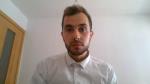 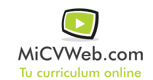 ESTUDIOSEXPERIENCIA LABORAL 
 
BARRIO DEL PILAR (MADRID)
Información adicionalInformación adicionalInformación adicional